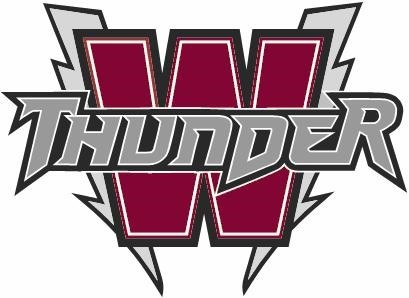 Woodstock High School144 Connell Park Rd. Woodstock, NB E7M 1M4(506) 325-4437Table of Contents1 Welcome Message From The Principal 2 Enrollment/Registration*Information on where/how to get a student registered for school3 Language Assessment and Support*Information on how English is assessed and how support is offered4 School Closures*Information on how to know if schools are closed because of bad weather or road conditions5 Transportation*Information on taking a school bus to school6 Report Cards*Information on how students’ learning progress is reported7 Graduation in New Brunswick *Information about the requirements to graduateWelcome Message On behalf of all staff at Woodstock High School, it is my pleasure to welcome you to New Brunswick and our school. Woodstock High School is known for high academic standard, and I am confident that you will find the staff to be professional, polite, and helpful as you make the transition to your new school setting. It can be overwhelming to enter a new community and culture and we will do our best to help you transition smoothly. It is encouraged that students get involved with extracurricular activities or clubs to increase connectivity within the school community. There are many offered throughout the school year that meet a variety of interests. These opportunities will be posted to tv screens throughout the school, on the school’s social media accounts, as well, they will be stated on the morning announcements. Attendance is also another key factor to student success. Teachers engage in meaningful class discussions, provide class instruction, and can offer direct one-on-one or small group support when required. Regular communication with your teacher is highly recommended. Please contact the school should you have questions or concerns. Sincerely, Derrick O’LearyPrincipalEnrollment/RegistrationYou must register your child for school in the school zone where you live.Please contact the Newcomer Support Centre at iwcfredericton@nbed.nb.ca to request a pre-registration form and an appointment to register for school.Please bring the following documentation to registration: Birth Certificate Passports Proof of residency status in Canada (e.g., Work Permit/Study Permit/permanent residency papers) Immunization records Proof of permanent address in Canada Previous school records, translated, if possible/necessary Custodial documentation, if necessaryOnce registered, students in grades 6-12 are required to have an English Language Assessment. This measure allows us to determine the necessary support so that students can be most successful. Course selection for grades 9-12 will also be discussed with Guidance Counsellors at the school.Language Assessment and SupportIt is the intention of the Anglophone West School District to provide English language acquisition support for newcomer students who require it. We determine the level of support provided to individual students by gathering evidence through observations, conversations, and products. The assessment measure that we use upon entry to our district is the World-Class Instructional Design and Assessment (WIDA). This assessment measure assists schools in determining the academic language needs for student success.There are five language proficiency standards that are assessed using the WIDA assessment tool. They are:• Social and Instructional Language• The Language of Language Arts• The Language of Mathematics• The Language of Science• The Language of Social StudiesAll students enrolling in grades 3-12 will complete this assessment. Students in grades 9-12 will complete the assessment to support course selection. Once the assessment is complete, the data will be reviewed and used to determine appropriate English language support levels. To track student progress, each student is monitored using the EAL Progress Chart to document their development. It is the intention of ASD-W to provide support until students reach the threshold of B1 on the Common European Framework of Reference (CEFR). Based on the results, some students will receive full support, some students will receive partial support, and others will receive classroom support. This support model is designed to meet the needs of individual students.In some of our high schools, English as an Additional Language is offered for credit.School ClosuresSometimes, for student’s safety, schools might close because of bad weather or poor road conditions.Announcements are made at 6AM on the day of a closure. To learn if school is closed: Call 506-453-5454 (if you are in the Fredericton Area) OR 1-888-388-4455 (Outside Fredericton). Press “1” to hear if schools are closed. Check online at http://web1.nbed.nb.ca/sites/ASD-W/transportation/Pages/Closures.aspx  Listen to a local radio station. Check Twitter (@ASD_West)Listen or read carefully, because if school is cancelled in Fredericton, for example, it might not be closed in a different city. Anglophone School District West is divided into nine zones for school closures. This means, you should listen or read carefully to know what zones school is cancelled in.Weather Zones:1. Edmundston2. Grand Falls, Plaster Rock, Perth-Andover3. Florenceville-Bristol, Bath, Centreville, Hartland, Woodstock4. Canterbury, Nackawic, Burtts Corner, Millville, McAdam, Harvey5. Stanley, Boiestown, Doaktown6. Greater Fredericton Area (including Fredericton, New Maryland, Keswick Ridge, Nashwaak Valley)7. Oromocto, Geary, Burton, Lincoln, Fredericton Junction8. Chipman, Minto9. Cambridge Narrows, GagetownTransportationTo learn if a student can take the bus: Go to https://asdwbp.nbed.nb.ca/Eligibility.aspx?Page=Transportation and enter the student’s grade and address. Then click on “find school/transportation info.” Call 506-453-5454 (if you are in the Fredericton Area) OR 1-888-388-4455 (Outside Fredericton). Press “2” to speak to someone. If no one is available, leave a message with the student’s name, address, grade, and school. Here, you can also find out what bus a student should take, where it stops, and what time it arrives in the morning and evening.Sometimes, buses are late. To find out if a bus is late, and how long it will take to arrive: Go to www.asd-w.nbed.nb.ca  Listen to a local radio stationTo have the best possible bus experience: Make sure you know exactly where the bus stop is and what it looks like. Arrive at the bus stop five minutes before the scheduled pick-up time. Follow road safety rules (walk on the sidewalk and cross on the crosswalks; or if there are no sidewalks or crosswalks, walk on the left side of the road facing the traffic, and cross the road when it is safe to do so).When a student is on the bus they should: Obey the driver Respect others Stay in their seat until the bus has stopped at the school Not put anything in the walking area between the seats Talk quietlyA student cannot bring: Skateboards Large Musical Instruments Hockey Sticks Ice Skates/Roller Skates unless they are in a bag or have skate guards  Skis, Poles, Fishing Rods, etc. Suitcases AnimalsReport CardsReport cards are given out at school to students and are an important communication tool between school and home. Report cards let students and their families know how a student is progressing in their learning and work habits.High SchoolReport cards are given four times a year for students in high school (grades 9-12). The school year is divided into two semesters. Students receive a mid-term report, and a final report card each semester.Students in high school (grades 9-12) are given percentages (%) on their report cards. They need a 60% grade or higher to successfully complete a class.Graduation Requirements Successful completion of all 8 compulsory Grade 11 and 12 courses, as listed on the next page, as well as successful completion of a minimum of 10 elective courses, for a total of 18 Grade 11 and 12 courses.A minimum of five (5) courses at the Grade 12 level, one must be English 12.Students must take five (5) courses in each semester in grades 11 and 12.English Language Arts Cluster: 112, 113 (one of) (year-long course)                                                          122 or 123 (one of) (one semester)Math Cluster - Foundations of Mathematics 110 or Financial and Workplace Mathematics 110Science Cluster - One of Physics 112, Chemistry 112, Biology 112, Human Physiology 110, Physics 122, Chemistry 122, Biology 122, Introduction to Environmental Science 120, Physical Geography 110, Automotive Electrical Systems 120 (note: there are prerequisites for some of these courses).History Cluster – One of Modern History 112, 113 Fine Arts/Life Role Development Cluster – One of Visual Arts 110/120, Music 112, Music 120, Theatre Arts 120, Individual Family Dynamics 120, Co-op Education 120, Physical Education Leadership 120, Entrepreneurship 110, Outdoor Pursuits 110, Graphic Arts & Design 110, Career Exploration 110, Fine Arts 110, Wellness Through Physical Education 110, Culinary 110/120, Growth, Grit and Goals 120NOTES REGARDING COURSE SELECTION1st two digits indicate the grade level. The last digit indicates the level of difficulty. 2 is university preparatory, and 3 is general. The ending figure "0" indicates that the course is offered at only one level. Students will take five subjects each day.Students planning to go on to further their education beyond high school should select courses with care regarding entrance requirements at various post-secondary schools.Students entering grade 11 are encouraged to develop a tentative two-year plan.